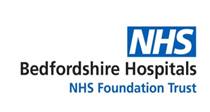 07/11/2022 Dear Requester,FOI 1746Thank you for your Freedom of Information request regarding the Bedfordshire Hospitals NHS Foundation Trust interpretation service / contract. You asked:Interpreting and TranslationWho is the point of contact that deals with interpreting and translation contracts within your organisation?Associate Director of Nursing – Patient Experience Equality and Diversity Lead Patient Experience manager What are their contact details?Whos-Who-1-April-2022.pdf (bedfordshirehospitals.nhs.uk)Do you access interpreting and translation suppliers directly or through a framework?The Trust undertook its own procurement process using the PROACTIS e-portal for NHS organisations. http://www.supplying2nhs.org/ In accordance with EU Contract Procedure Rules and the Public Contracts Regulations 2015 Regulation (67)If through a framework, which one do you use?The Trust undertook its own procurement process using the PROACTIS e-portal for NHS organisations. http://www.supplying2nhs.org/ In accordance with EU Contract Procedure Rules and the Public Contracts Regulations 2015 Regulation (67)What is the start and end date for either the framework or direct contracts you have with interpreting and translation supplier(s)?Which suppliers do you use for the following services:How many bookings did you have in the following financial years: 
(* 37 were by video)What was the spend on services in the following financial years:This information is provided for your personal use and is the property of Bedfordshire Hospitals NHS Trust and subject to any existing Intellectual Property and Database Rights. Any commercial application or use of this information may be subject to the provisions of the Re-use of Public Sector Information Regulations 2015 (RPSI). This means that if you wish to re-use the information provided for commercial purposes for any reason you must ask the Trust for permission to do so. Please note that the Trust has a formal internal review and complaints process which is managed by the Information Governance Manager/Data Protection Officer. Should you have any concerns with our response, you can make a formal request for an internal review. Requests for internal review should be submitted within three months of the date of receipt of the response to your original letter, and should be addressed to: dataprotectionofficer@ldh.nhs.uk. This option is available to you for up to three calendar months from the date your response was issued. If you are not satisfied with the Trust review under the Freedom of Information Act 2000 you may apply directly to the Information Commissioners Officer (ICO) for a review of your appeal decision. The ICO can be contacted at: ICO, Wycliffe House, Water Lane, Wilmslow, Cheshire, SK9 5AF www.ico.org.uk Yours sincerely, FOI OfficerBedfordshire Hospitals NHS Foundation Trust Start dateEnd date 1st Nov 2018 31st October 2023 ServiceSupplierTelephone interpretingDA Languages Ltd, Statham House, Talbot Rd, Manchester M32 0FP(Tier 2 – contingency or back up supplier – Silent Sounds - seldom used due to fill rates) Face to face interpretingDA Languages Ltd, Statham House, Talbot Rd, Manchester M32 0FP(Tier 2 – contingency or back up supplier – Silent Sounds - seldom used due to fill rates) British Sign LanguageDA Languages Ltd, Statham House, Talbot Rd, Manchester M32 0FP(Tier 2 – contingency or back up supplier – Silent Sounds - seldom used due to fill rates) Video interpretingDA Languages Ltd, Statham House, Talbot Rd, Manchester M32 0FP(Tier 2 – contingency or back up supplier – Silent Sounds - seldom used due to fill rates) Written translationDA Languages Ltd, Statham House, Talbot Rd, Manchester M32 0FP(Tier 2 – contingency or back up supplier – Silent Sounds - seldom used due to fill rates) Other interpreting/translation related serviceDA Languages Ltd, Statham House, Talbot Rd, Manchester M32 0FP(Tier 2 – contingency or back up supplier – Silent Sounds - seldom used due to fill rates) Service19/2020/2121/22Telephone interpreting2035 7829  10156Face to face interpreting10062 4568  4975British Sign Language480 265*  351 Video interpreting0 143    140Written translation54 89  92Total12631 12629 15363 ServiceService19/2019/2020/2121/22Telephone interpretingTelephone interpreting£15K £15K £69K £91KFace to face interpretingFace to face interpreting £387K £387K £133K£213K  British Sign LanguageBritish Sign Language£67K£67K£34K £47K Video interpretingVideo interpretingNIL NIL £6K £6K Written translationWritten translation£9K £9K £4K£7KTotalTotal£411K £411K £246K £317K 